Record your observations.Watch your video. When you are ready, re-watch your video to record specific moments when you observe evidence of guided and/or independent practice.Use the table below to record your notes.Describe your observation.Check to see if your video meets the checklist criteria. Use the recording system below: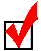 Yes, I observed this in my video Not sure, I think I may have observed this, but maybe not completely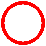  No, I did not observe this in my video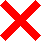 What was your lesson objective? Write below.Did you meet the checklist criteria for guided practice (if applicable)?Did you meet the checklist for independent practice (if applicable).Evaluate your lesson.On the scale below, how confident are you with providing guided practice?On the scale below, how confident are you with providing independent practice?Write down 1-3 goals for yourself regarding guided and/or independent practice.Goal 1:Goal 2:Goal 3:TimeObservationExplanatione.g. 00:00 – 00:20Lead step-by-stepI list the steps on the poster….Excellent!I met all checklist criteria. I think I have a clear understanding of this.Alright.I met some checklist criteria, but I still need more practice.I need more practice.I did not meet any, or very few, checklist criteria. I find this to be challenging and need more practice.Excellent!I met all checklist criteria. I think I have a clear understanding of this.Alright.I met some checklist criteria, but I still need more practice.I need more practice.I did not meet any, or very few, checklist criteria. I find this to be challenging and need more practice.